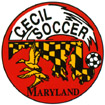 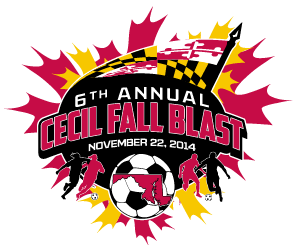 CECIL FALL BLASTSATURDAY, NOVEMBER 22, 2014REVISED 11/11/14U- 9  GIRLS ( 7 V 7 )  CECIL CRUSHFRUITLAND S.C. PANTHERSRIVER S.C. REALPIPELINE S.C. BLACKFIELDAGEHOMEVISITOR    8:30 AM6CU- 9 GFRUITLAND S.C. PANTHERSCECIL CRUSH    9:30 AM6BU- 9 GRIVER S.C. REALPIPELINE S.C. BLACK  12:30 PM6BU- 9 GPIPELINE S.C. BLACKFRUITLAND S.C. PANTHERS  12:30 PM6CU- 9 GCECIL CRUSHRIVER S.C. REAL    2:30 PM6BU- 9 GFRUITLAND S.C. PANTHERSRIVER S.C. REAL    3:30 PM6CU- 9 GCECIL CRUSHPIPELINE S.C. BLACK